				        Bewandert. Begeistert. Bewährt.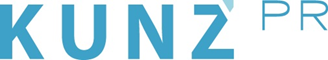 Presse-Info Pillerseetal17. August 2020Tief im Wald, hoch am Berg, mitten in den Kräutern: Themenwanderungen im Pillerseetal (Pillerseetal) Die Natur gilt als die größte Kraftquelle für Körper und Geist. Im Pillerseetal, dem östlichsten Zipfel der Kitzbüheler Alpen, finden sich nicht nur unberührte Landstriche, sondern auch Experten*innen, die ihre Heimat lieben und kennen wie ihre Trachtentasche. Sie nehmen Gäste mit auf speziell entwickelte Themenwanderungen, schärfen das Bewusstsein für die Umgebung und wecken Leidenschaft für den alpinen Lebensraum. Die Kräuterpädagogin verzaubert mit ihrem Wissen über Pflanzen und die uralte Tradition des Räucherns. „Shinrin Yoku“, der Trend aus Japan, führt zur inneren Mitte mit Hilfe der Kraft des Waldes. Und der Manggei-Experte zeigt, was man sonst nur hört: Murmeltiere, die sich auf 900 bis 2500 Höhenmeter zwischen Felsen verstecken. Die Wanderungen werden teilweise täglich angeboten und kosten ab 19 Euro pro Person. www.pillerseetal.atHinweis: Die Langfassung des Textes und weitere Fotos werden am 21. August versendet.